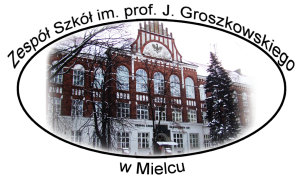 II Międzyszkolny Konkurs Literacki - Miłość niejedno ma imię…KARTA ZGŁOSZENIADANE UCZESTNIKA KONKURSUUczestnik Konkursu wyraża zgodę na wykorzystanie wizerunku oraz danych osobowych, a także  wykonanej pracy dla potrzeb promocyjnych, marketingowych i dokumentacyjnych Zespołu Szkól im. prof. J. Groszkowskiego w Mielcu , zgodnie z przepisami ustawy z dnia 29.08.1997 o ochronie danych osobowych (Dz.U. Nr 133, poz. 883 z poźn. zm) oraz Rozporządzenia Parlamentu Europejskiego I Radu UE 2016/679 z dnia 27.04.2016 r. 									…………………………………									 /podpis uczestnika/…………………………………………….podpis rodzica/opiekuna w przypadku osoby  niepełnoletniejIMIĘNAZWISKOKLASANAZWA SZKOŁYADRES SZKOŁYTELEFON do SZKOŁYE-MAIL SZKOŁYIMIĘ I NAZWISKO NAUCZYCIELA - OPIEKUNA TELEFON UCZESTNIKAE-MAIL UCZESTNIKA